МИНИСТЕРСТВО ИМУЩЕСТВЕННЫХ ОТНОШЕНИЙ ОМСКОЙ ОБЛАСТИПРИКАЗот 30 декабря 2020 г. N 62-пОБ ОБЩЕСТВЕННОМ СОВЕТЕ ПРИ МИНИСТЕРСТВЕ ИМУЩЕСТВЕННЫХОТНОШЕНИЙ ОМСКОЙ ОБЛАСТИВ соответствии с абзацем десятым пункта 6 статьи 10 Закона Омской области "О принципах организации и деятельности Общественной палаты Омской области" приказываю:1. Утвердить:1) Положение об Общественном совете при Министерстве имущественных отношений Омской согласно приложению N 1 к настоящему приказу;2) Состав Общественного совета при Министерстве имущественных отношений Омской согласно приложению N 2 к настоящему приказу.2. Приказ Министерства имущественных отношений Омской от 18 ноября 2020 года N 44-п "О внесении изменения в приказ Министерства имущественных отношений Омской области от 29 мая 2015 года N 24-п" отменить.3. Признать утратившими силу:1) приказ Министерства имущественных отношений Омской области от 29 мая 2015 года N 24-п "Об Общественном совете при Министерстве имущественных отношений Омской области";2) приказ Министерства имущественных отношений Омской области от 6 августа 2015 года N 43-п "О внесении изменений в приказ Министерства имущественных отношений Омской области от 29 мая 2015 года N 24-п";3) приказ Министерства имущественных отношений Омской области от 21 октября 2015 года N 55-п "О внесении изменений в приказ Министерства имущественных отношений Омской области от 29 мая 2015 года N 24-п";4) приказ Министерства имущественных отношений Омской области от 5 апреля 2016 года N 21-п "О внесении изменений в приказ Министерства имущественных отношений Омской области от 29 мая 2015 года N 24-п";5) приказ Министерства имущественных отношений Омской области от 5 апреля 2018 года N 21-п "О внесении изменений в приказ Министерства имущественных отношений Омской области от 29 мая 2015 года N 24-п";6) приказ Министерства имущественных отношений Омской области от 18 июня 2019 года N 26-п "О внесении изменений в приказ Министерства имущественных отношений Омской области от 29 мая 2015 года N 24-п";7) приказ от 17 декабря 2020 года N 54-п "О внесении изменения в приказ Министерства имущественных отношений Омской области от 29 мая 2015 года N 24-п".4. Отделу информационных технологий управления организационно-кадрового и информационного обеспечения Министерства имущественных отношений Омской области в трехдневный срок со дня подписания настоящего приказа обеспечить его размещение на официальном сайте Министерства имущественных отношений Омской области в информационно-телекоммуникационной сети "Интернет".5. Начальнику управления организационно-кадрового и информационного обеспечения Министерства имущественных отношений Омской области Герасименко Т.В. в течение двух рабочих дней со дня принятия настоящего приказа направить его полный текст в виде электронной копии в казенное учреждение Омской области "Государственное учреждение информационных технологий и телекоммуникаций" для опубликования его на "Официальном интернет-портале правовой информации" (www.pravo.gov.ru).6. Контроль за исполнением настоящего приказа оставляю за собой.Министр имущественныхотношений Омской областиЕ.Ю.КозловПриложение N 1приказу Министерстваимущественных отношенийОмской областиот 30 декабря 2020 г. N 62-пПОЛОЖЕНИЕоб Общественном совете при Министерстве имущественныхотношений Омской области1. Общие положения1. Настоящее Положение определяет компетенцию, порядок формирования и деятельности Общественного совета при Министерстве имущественных отношений Омской области (далее соответственно - Общественный совет, Министерство).2. Общественный совет является постоянно действующим совещательно-консультативным субъектом общественного контроля, призван содействовать учету прав и законных интересов жителей Омской области, защите прав и свобод граждан и прав общественных объединений, негосударственных некоммерческих организаций при осуществлении государственной политики в части, относящейся к сфере деятельности Министерства, а также в целях осуществления общественного контроля за деятельностью Министерства.3. Решения Общественного совета носят рекомендательный характер.4. Персональный состав Общественного совета и изменения, вносимые в него, утверждаются приказом Министерства по согласованию с советом Общественной палаты Омской области.5. Общественный совет осуществляет свою деятельность на основе Конституции Российской Федерации, федеральных конституционных законов, федеральных законов, законов Омской области и иных нормативных правовых актов Омской области, а также методических рекомендаций и стандартов функционирования советов и экспертных групп при органах исполнительной власти Омской области, утверждаемых решениями Общественной палаты Омской области, а также Стандарта деятельности общественного совета при органе исполнительной власти Омской области, утвержденным решением Совета Общественной палаты Омской области от 17 сентября 2020 года (далее - Стандарт).6. Организационно-техническое сопровождение деятельности Общественного совета и обеспечение участия в его работе членов Общественной палаты Омской области осуществляет управление организационно-кадрового и информационного обеспечения департамента правового, организационно-кадрового и информационного обеспечения Министерства.(в ред. Приказа Министерства имущественных отношений Омской области от 15.07.2022 N 50-п)2. Компетенция Общественного совета2.1. Целью деятельности Общественного совета является осуществление общественного контроля за деятельностью Министерства в порядке и формах, предусмотренных Федеральным законом Российской Федерации от 21 июля 2014 года N 212-ФЗ "Об основах общественного контроля в Российской Федерации", другими федеральными законами и иными нормативными правовыми актами Российской Федерации, законами и иными нормативными правовыми актами Омской области, Стандартом.2.2. Основными направлениями деятельности Общественного совета являются:- рассмотрение проектов общественно значимых нормативных правовых актов и иных документов, разрабатываемых Министерством;- участие в мониторинге качества государственных услуг, оказываемых Министерством;- рассмотрение ежегодных планов деятельности Министерства, в том числе по исполнению указов, распоряжений, поручений Президента Российской Федерации, а также участие в подготовке публичного отчета по их исполнению;- участие в антикоррупционной работе, в том числе в оценке эффективности государственных закупок и кадровой работы, осуществляемой Министерством;- осуществление оценки эффективности функционирования системы внутреннего обеспечения соответствия требованиям антимонопольного законодательства в Министерстве.2.3. Общественный совет вправе определить перечень иных приоритетных правовых актов и важнейших вопросов, относящихся к сфере деятельности Министерства, которые подлежат обязательному рассмотрению на заседаниях Общественного совета.2.4. Общественная палата Омской области (далее - Общественная палата) вправе вносить в повестку работы Общественного совета общественные, социально значимые вопросы для рассмотрения на заседании Общественного совета, относящиеся к сфере деятельности Министерства.2.5. Для реализации указанных прав Общественный совет наделяется следующими полномочиями:- приглашать на заседания Общественного совета Министра имущественных отношений Омской области (далее - Министр), заместителей Министра, руководителей структурных подразделений Министерства, руководителей подведомственных учреждений Министерства, представителей общественных объединений, организаций, граждан;- создавать по вопросам, относящимся к компетенции Общественного совета, комиссии и рабочие группы, в состав которых могут входить по согласованию с Министром государственные гражданские служащие, муниципальные служащие, представители подведомственных учреждений, общественных объединений и организаций;- направлять запросы в органы исполнительной, законодательной власти, местного самоуправления;- организовывать проведение общественных экспертиз проектов нормативных правовых актов, разрабатываемых Министерством;- привлекать к работе Общественного совета граждан, экспертов и специалистов, общественные объединения и иные организации, а также иные объединения граждан Российской Федерации, представители которых не вошли в состав Общественного совета, непосредственно и (или) путем представления ими отзывов, предложений и замечаний в порядке, определяемом председателем Общественного совета;- информировать органы власти и население о нарушениях, выявленных в ходе общественного контроля.3. Порядок формирования Общественного совета3.1. Состав Общественного совета формируется в соответствии с Федеральным законом "Об основах общественного контроля в Российской Федерации", Федеральным законом "Об Общественной палате Российской Федерации", Федеральным законом "Об общих принципах организации и деятельности общественных палат субъектов Российской Федерации", Законом Омской области "О принципах организации и деятельности Общественной палаты Омской области" и постановлением Правительства Омской области от 27 ноября 2013 года N 307-п "О Порядке образования общественных советов при органах исполнительной власти Омской области".3.2. Общественный совет формируется на основе добровольного участия в его деятельности граждан Российской Федерации, представителей общественных объединений, иных негосударственных некоммерческих организаций.3.3. Состав Общественного совета формируется с учетом представительства общественных объединений, профессиональных союзов, творческих союзов, объединений работодателей и их ассоциаций, профессиональных объединений, социальных групп, иных негосударственных некоммерческих организаций.3.4. Состав Общественного совета формируется в количестве не менее 5 человек.3.5. Срок полномочий состава Общественного совета составляет три года с момента проведения первого заседания Общественного совета вновь сформированного состава. По окончании срока полномочий состава Общественного совета новый состав формируется в порядке, предусмотренным пунктом 3.6 настоящего Положения.3.6. Состав Общественного совета формируется Министерством по согласованию с советом Общественной палаты Омской области. Согласование осуществляется в течение одного месяца с момента направления Министерством списка кандидатов в Общественный совет.Абзац исключен. - Приказ Министерства имущественных отношений Омской области от 15.07.2022 N 50-п.Состав Общественного совета формируется с учетом ограничений, установленных Стандартом.Основанием для отказа в согласовании кандидата в состав Общественного совета является его несоответствие требованиям, предусмотренным настоящим пунктом.3.6.1. В состав Общественного совета не могут входить:1) лица, указанные в части 4 статьи 13 Федерального закона "Об основах общественного контроля в Российской Федерации";2) представители общественных объединений, иных негосударственных некоммерческих организаций:а) которым в соответствии с Федеральным законом от 25 июля 2002 года N 114-ФЗ "О противодействии экстремистской деятельности" (далее - Федеральный закон "О противодействии экстремистской деятельности") вынесено предупреждение в письменной форме о недопустимости осуществления экстремистской деятельности, - в течение года со дня вынесения предупреждения, если оно не было признано судом незаконным;б) деятельность которых приостановлена в соответствии с Федеральным законом "О противодействии экстремистской деятельности", если решение о приостановлении не было признано судом незаконным.(п. 3.6.1 введен Приказом Министерства имущественных отношений Омской области от 15.07.2022 N 50-п)3.7. Членом Общественного совета при Министерстве может стать гражданин Российской Федерации:а) достигший возраста 21 года;б) имеющий опыт работы по профилю деятельности Министерства;в) не имеющий конфликта интересов, связанного с осуществлением деятельности члена Общественного совета.3.8. Общественный совет в избранном составе собирается не позднее тридцати календарных дней со дня принятия приказа Министерства об утверждении его состава.3.9. Общественный совет состоит из председателя Общественного совета, заместителя председателя Общественного совета, иных членов Общественного совета.3.10. Председатель Общественного совета избирается из членов Общественного совета на первом заседании Общественного совета нового состава из числа кандидатур, имеющих опыт в сфере земельно-имущественных отношений и предложенных членами Общественного совета (включая возможное самовыдвижение).3.11. Заместитель председателя Общественного совета избирается на первом заседании Общественного совета из числа кандидатур, имеющих опыт в сфере земельно-имущественных отношений и выдвинутых членами Общественного совета, включая самовыдвижение.3.12. Члены Общественного совета исполняют свои обязанности на общественных началах.3.13. Замена члена Общественного совета допускается в случае досрочного прекращения полномочий члена Общественного совета.3.14. Полномочия члена Общественного совета прекращаются досрочно в случаях:1) письменного заявления о сложении своих полномочий;2) избрания депутатом Государственной Думы Федерального Собрания Российской Федерации, наделения полномочиями (назначения) сенатора Российской Федерации, избрания депутатом законодательного (представительного) органа государственной власти субъекта Российской Федерации, а также на выборную должность в органе местного самоуправления;(в ред. Приказов Министерства имущественных отношений Омской области от 24.02.2021 N 12-п, от 21.04.2021 N 28-п)3) назначения на государственную должность Российской Федерации, должность федеральной государственной службы, государственную должность субъекта Российской Федерации, должность государственной гражданской службы субъекта Российской Федерации или должность муниципальной службы;4) неспособности его по состоянию здоровья участвовать в работе Общественного совета;5) вступления в законную силу вынесенного в отношении него обвинительного приговора суда;6) грубого нарушения Кодекса этики члена Общественного совета, разрабатывается и утверждается Общественной палатой Омской области;7) систематического отсутствия без уважительных причин (более 2-х) на заседаниях Общественного совета и его органов;8) признания его недееспособным, безвестно отсутствующим или умершим на основании решения суда, вступившего в законную силу;9) получения двойного гражданства;10) смерти члена Общественного совета.Член Общественного совета при наступлении обстоятельств, предусмотренных подпунктами 2 - 5, 9 - 10 настоящего пункта, обязан уведомить Министерство не позднее 14 рабочих дней с даты наступления таких обстоятельств.3.15. Изменения в составе Общественного совета подлежат утверждению приказом Министерства.4. Порядок деятельности Общественного совета4.1. Общественный совет осуществляет свою деятельность в соответствии с планом работы на год, согласованным с Министром и утвержденным председателем Общественного совета.4.2. Основной формой деятельности Общественного совета являются заседания, которые проводятся не реже одного раза в полугодие. По решению председателя Общественного совета может быть проведено внеочередное заседание, а также заочное. Члены Общественного совета могут участвовать в заседаниях посредством аудио-видеосвязи.4.3. Решения Общественного совета по рассмотренным вопросам принимаются открытым голосованием простым большинством голосов (от числа присутствующих).4.4. Решения Общественного совета отражаются в протоколах его заседаний. Информация о решениях Общественного совета, одобренных на заседаниях Общественного совета, заключения и результаты экспертиз по рассмотренным проектам нормативных правовых актов и иным документам, план работы на год, а также ежегодный отчет об итогах деятельности Общественного совета в обязательном порядке подлежат публикации в сети Интернет на официальном сайте Министерства.4.5. Члены Общественного совета, не согласные с решением Общественного совета, вправе изложить свое особое мнение, которое в обязательном порядке вносится в протокол заседания Общественного совета.4.6. Председатель Общественного совета:- организует работу Общественного совета и председательствует на его заседаниях;- подписывает протоколы заседаний и другие документы Общественного совета;- формирует при участии членов Общественного совета и утверждает план работы Общественного совета, повестку дня заседания Общественного совета и состав экспертов и иных лиц, приглашаемых на заседание Общественного совета;- контролирует своевременное уведомление членов Общественного совета о дате, месте и повестке предстоящего заседания, а также об утвержденном плане работы Общественного совета;- вносит предложения по проектам документов и иных материалов для обсуждения на заседаниях Общественного совета и согласует их;- контролирует своевременное направление членам Общественного совета протоколов заседаний и иных документов и материалов;- вносит предложения и согласовывает состав информации о деятельности Общественного совета, обязательной для размещения на официальном сайте Органа исполнительной власти;- принимает решение о проведении заочного голосования членов Общественного совета;- взаимодействует с Министром по вопросам реализации решений Общественного совета;- принимает меры по предотвращению и/или урегулированию конфликта интересов у членов Общественного совета, в том числе по досрочному прекращению полномочий члена Общественного совета, являющегося стороной конфликта интересов.4.7. Заместитель председателя Общественного совета:- обеспечивает организацию взаимодействия Общественного совета со структурными подразделениями Министерства, общественными объединениями;- исполняет обязанности председателя Общественного совета в его отсутствие (отпуск, болезнь и т.п.).4.8. Члены Общественного совета:4.8.1. Имеют право:- вносить предложения по формированию повестки дня заседаний Общественного совета;- возглавлять комиссии и рабочие группы, формируемые Общественным советом;- предлагать кандидатуры экспертов для участия в заседаниях Общественного совета;- участвовать в подготовке материалов по вопросам, рассматриваемым на заседаниях Общественного совета;- представлять свою позицию по материалам, представленным на рассмотрение Общественного совета, при проведении заседания Общественного совета путем опроса в срок не позднее 10 дней с даты направления материалов;- с учетом соблюдения требований по обеспечению сохранности данных персонального учета, установленных Федеральным законом "О персональных данных", в установленном порядке знакомиться с обращениями граждан, в том числе направленными с использованием информационно-телекоммуникационной сети "Интернет", о нарушении их прав, свобод и законных интересов в сфере компетенции Министерства, а также с результатами рассмотрения таких обращений;- принимать участие в порядке, определяемом Министром, в приеме граждан, осуществляемом должностными лицами Министерства;- запрашивать отчетность о реализации рекомендаций Общественного совета, направленных Министерству;- оказывать Министерству, при котором образован Общественный совет, содействие в разработке проектов нормативных правовых актов и иных юридически значимых документов;- свободно выйти из Общественного совета по собственному желанию. Вопрос о прекращении полномочий члена Общественного совета в таком случае рассматривается на ближайшем заседании Общественного совета с участием члена Общественного совета, написавшего заявление о выходе. Отсутствие данного лица на заседании Общественного совета не является препятствием для рассмотрения вопроса о его выходе из состава Общественного совета.4.8.2. Обладают равными правами при обсуждении вопросов и голосовании.4.8.3. Обязаны лично участвовать в заседаниях Общественного совета и не вправе делегировать свои полномочия другим лицам.4.9. Общественный совет направляет в Общественную палату Омской области ежегодный отчет о своей работе не позднее 20 февраля года, следующего за отчетным годом._______________Приложение N 2к приказу Министерстваимущественных отношенийОмской областиот 30 декабря 2020 г. N 62-пСОСТАВОбщественного совета при Министерстве имущественныхотношений Омской области_______________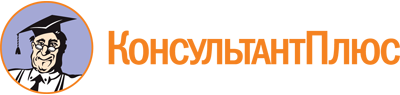 Приказ Министерства имущественных отношений Омской области от 30.12.2020 N 62-п
(ред. от 15.07.2022)
"Об Общественном совете при Министерстве имущественных отношений Омской области"
(вместе с "Положением об Общественном совете при Министерстве имущественных отношений Омской области")Документ предоставлен КонсультантПлюс

www.consultant.ru

Дата сохранения: 02.12.2022
 Список изменяющих документов(в ред. Приказов Министерства имущественных отношений Омской областиот 24.02.2021 N 12-п, от 21.04.2021 N 28-п, от 15.07.2022 N 50-п)Список изменяющих документов(в ред. Приказов Министерства имущественных отношений Омской областиот 24.02.2021 N 12-п, от 21.04.2021 N 28-п, от 15.07.2022 N 50-п)АмелинОлег АлександровичГенеральный директор ЗАО "Инвестаудит", член Омского областного союза предпринимателейБеловЕвгений ИвановичПредседатель Омского областного Совета общественной организации ветеранов (пенсионеров) войны, труда, Вооруженных Сил и правоохранительных органов, член Общественной палаты Омской областиБеловВиктор ИвановичВице-президент, исполнительный директор Союза "Омское Региональное объединение работодателей"ГорюновВячеслав ВикторовичПрезидент некоммерческого партнерства "Омский союз риэлторов", вице-президент Российской Гильдии РиэлторовЛизгуновОлег ЛеонидовичМалышеваЛюбовь НиколаевнаИвановВиталий ГеннадьевичДиректор ООО "Городской юридический центр недвижимости "Эталон", член некоммерческих партнерств "Омский союз риэлторов" и "Омская коллегия оценщиков"ИсангазинМарат ФаукатовичГлавный редактор Омского делового еженедельника "Коммерческие вести"КручинскийПавел НиколаевичПрезидент некоммерческого партнерства "Омская коллегия оценщиков"РойОлег МихайловичЗаведующий кафедрой "Региональная экономика и управление территориями" ФГБОУ ВПО "Омский Государственный университет имени Ф.М. Достоевского", доктор социологических наук, профессор